UČITELJ: JELENA KVAKANDATUM: 21.1.2021.PREDMET:KOMUNIKACIJANASTAVNA JEDINICA:PREPRIČAVANJE PREMA NIZU SLIKAZADATAK: IZREŽI SLIČICE,POREDAJ IH PRAVILNIM REDOSLIJEDOM I ZALIJEPI U BILJEŽNICU. USMENO ODGOVORI NA PITANJA KOJA SE NALAZE ISPOD SLIKE. POTRUDI SE DA ODGOVARAŠ PUNOM REČENICOM.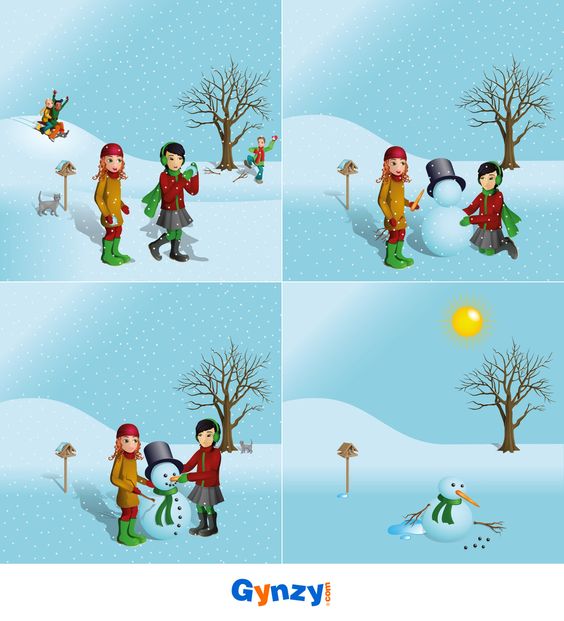 PITANJA KOJA TI MOGU POMOĆI U PREPRIČAVANJU:1.SLIKAKOJE JE GODIŠNJE DOBA?KAKVO JE VRIJEME?KOGA VIDIŠ NA SLICI?ŠTO ONI RADE?2.SLIKAŠTO SU DVIJE DJEVOJČICE ODLUČILE NAPRAVITI?NA KOJI NAČIN SU NAPRAVILE SNJEGOVIĆA?3.SLIKAČIME SU SVE UKRASILE SNJEGOVIĆA?4.SLIKAKAKVO JE VRIJEME?ŠTO JE ZASJALO NA NEBU?ŠTO SE DOGODILO SA SNJEGOVIĆEM?